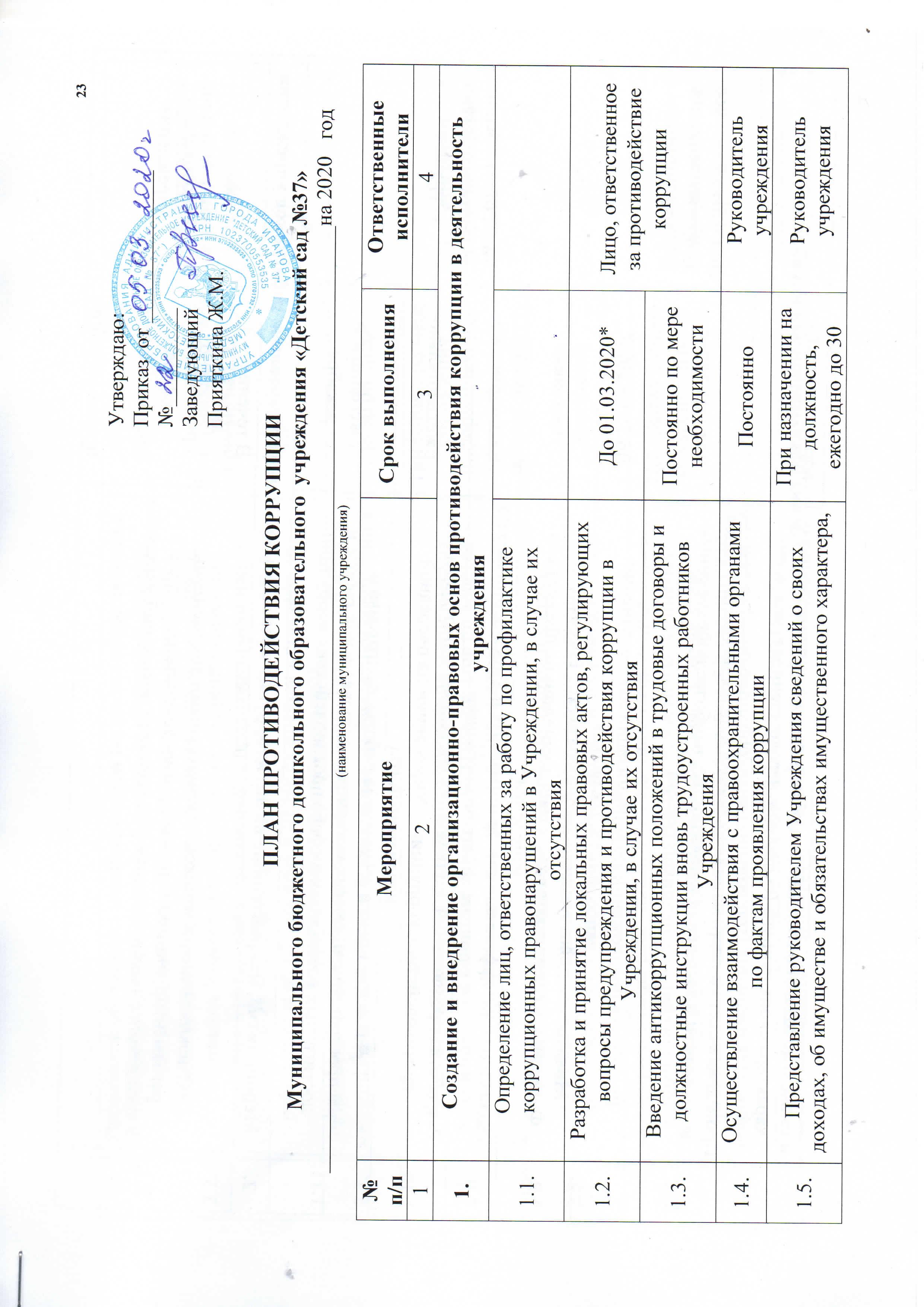 1.6.Проведение оценки коррупционных рисков в целях выявления видов деятельности Учреждения и должностей, наиболее подверженным таким рискам До 01.03.2020*До 01.03.2020*Лицо, ответственное за противодействие коррупцииЛицо, ответственное за противодействие коррупции1.7.Разработка предложений по минимизации или устранению коррупционных рисков До 15.03.2020*До 15.03.2020*Лицо, ответственное за противодействие коррупцииЛицо, ответственное за противодействие коррупции1.8.Мониторинг действующего законодательства Российской Федерации в сфере противодействия коррупции на предмет его измененияПостоянноПостоянноЛицо, ответственное за противодействие коррупцииЛицо, ответственное за противодействие коррупции1.9.Анализ и оценка эффективности принимаемых в Учреждении мер по противодействию коррупцииЕжеквартальноЕжеквартальноЛицо, ответственное за противодействие коррупцииЛицо, ответственное за противодействие коррупции1.10.Разработка предложений, подлежащих учету при подготовке плана противодействия коррупции в Учреждении на очередной календарный годЕжеквартальноЕжеквартальноЛицо, ответственное за противодействие коррупцииЛицо, ответственное за противодействие коррупции1.11.Проведение оценки результатов работы, подготовка и распространение отчетных материалов о проведенной работе и достигнутых результатах в сфере противодействия коррупцииЕжегодно к 1 декабряЕжегодно к 1 декабряЛицо, ответственное за противодействие коррупцииЛицо, ответственное за противодействие коррупции2.Мероприятия, направленные на антикоррупционное обучение и информирование работников учрежденияМероприятия, направленные на антикоррупционное обучение и информирование работников учрежденияМероприятия, направленные на антикоррупционное обучение и информирование работников учрежденияМероприятия, направленные на антикоррупционное обучение и информирование работников учрежденияМероприятия, направленные на антикоррупционное обучение и информирование работников учреждения2.1.Ознакомление работников с нормативными документами, регламентирующими вопросы противодействия коррупции в Учреждении, с одновременным разъяснением положений указанных документов В течение __3__ дней со дня принятия акта в сфере противодействия коррупции / при приеме на работуВ течение __3__ дней со дня принятия акта в сфере противодействия коррупции / при приеме на работуВ течение __3__ дней со дня принятия акта в сфере противодействия коррупции / при приеме на работуРуководитель учреждения2.2.Проведение обучающих мероприятий по вопросам профилактики и противодействия коррупции: семинаров, совещаний, бесед (в частности информирование работников об уголовной ответственности за получение и дачу взятки, ознакомление работников Учреждения с памятками по противодействию коррупции, разъяснение требований о предотвращении или об урегулировании конфликта интересов, обязанности об уведомлении работодателя об обращениях в целях склонения к совершению коррупционных правонарушений)Ежеквартально / при приеме на работуЕжеквартально / при приеме на работуЕжеквартально / при приеме на работуЛицо, ответственное за противодействие коррупции2.3.Разработка методических рекомендаций и иных информационных материалов для работников по вопросам профилактики коррупции в УчрежденииДо 30.06.2020*До 30.06.2020*До 30.06.2020*Лицо, ответственное за противодействие коррупции2.4.Распространение среди работников учреждения методических рекомендаций и иных информационных материалов по вопросам профилактики коррупции в УчрежденииПостоянно по мере обновления информационных материалов / при приеме на работуПостоянно по мере обновления информационных материалов / при приеме на работуПостоянно по мере обновления информационных материалов / при приеме на работуЛицо, ответственное за противодействие коррупции2.5.Участие лиц, ответственных за работу по профилактике коррупционных правонарушений в Учреждении в обучающих мероприятиях по вопросам профилактики и противодействия коррупцииПостоянноПостоянноПостоянноЛицо, ответственное за противодействие коррупции2.6.Информирование работников Учреждения о выявленных фактах коррупции среди сотрудников учреждения и мерах, принятых в целях исключения  проявлений коррупции в перспективеПостоянно по мере выявления фактовПостоянно по мере выявления фактовПостоянно по мере выявления фактовЛицо, ответственное за противодействие коррупции2.7.Организация индивидуального консультирования работников по вопросам применения (соблюдения) антикоррупционных стандартов и процедурПостоянноПостоянноПостоянноЛицо, ответственное за противодействие коррупции3.Мероприятия по взаимодействию с гражданами в целях предупреждения коррупцииМероприятия по взаимодействию с гражданами в целях предупреждения коррупцииМероприятия по взаимодействию с гражданами в целях предупреждения коррупцииМероприятия по взаимодействию с гражданами в целях предупреждения коррупцииМероприятия по взаимодействию с гражданами в целях предупреждения коррупции3.1.Ведение и наполнение  раздела «Противодействие коррупции» на официальном сайте Учреждения в сети «Интернет» (Размещение в данном разделе актуальной информации о реализации мер по противодействию коррупции в учреждении, о принятых правовых актах по вопросам противодействия коррупции) 5Ведение и наполнение  раздела «Противодействие коррупции» на официальном сайте Учреждения в сети «Интернет» (Размещение в данном разделе актуальной информации о реализации мер по противодействию коррупции в учреждении, о принятых правовых актах по вопросам противодействия коррупции) 5ПостоянноПостоянноЛицо, ответственное за противодействие коррупции3.2.Размещение информации по вопросам противодействия коррупции в официальных сообществах Учреждения в социальных сетях (в частности «ВКонтакте», «Одноклассники», «Facebook» и других) 6Размещение информации по вопросам противодействия коррупции в официальных сообществах Учреждения в социальных сетях (в частности «ВКонтакте», «Одноклассники», «Facebook» и других) 6Постоянно при наличии такого сообществаПостоянно при наличии такого сообществаЛицо, ответственное за противодействие коррупции3.3.Размещение и наполнение в помещении Учреждения информационного стенда по вопросам противодействия коррупции Размещение и наполнение в помещении Учреждения информационного стенда по вопросам противодействия коррупции До 01.02.2020*До 01.02.2020*Лицо, ответственное за противодействие коррупции3.4.Информирование граждан о возможности обращений по фактам коррупции в Учреждении по телефону «горячей линии»  (размещение информации на официальном сайте Учреждения, в сообществах Учреждения в социальных сетях, на бегущей строке и иных устройствах (при наличии), на информационных стендах и т.д.)Информирование граждан о возможности обращений по фактам коррупции в Учреждении по телефону «горячей линии»  (размещение информации на официальном сайте Учреждения, в сообществах Учреждения в социальных сетях, на бегущей строке и иных устройствах (при наличии), на информационных стендах и т.д.)ПостоянноПостоянноЛицо, ответственное за противодействие коррупции3.5.Разработка памяток, листовок и иных информационных материалов для граждан по вопросам предупреждения коррупции Разработка памяток, листовок и иных информационных материалов для граждан по вопросам предупреждения коррупции До 01.06.2020*До 01.06.2020*Лицо, ответственное за противодействие коррупции3.6.Распространение  информационных материалов Учреждения среди граждан, в том числе их  размещение на информационных стендах УчрежденияРаспространение  информационных материалов Учреждения среди граждан, в том числе их  размещение на информационных стендах УчрежденияПостоянно по мере обновления информацииПостоянно по мере обновления информацииЛицо, ответственное за противодействие коррупции3.7.Информирование граждан о перечне и содержании услуг, оказываемых на бесплатной и платной основе (размещение информации на информационных стендах и на официальном сайте Учреждения в сети «Интернет»)Информирование граждан о перечне и содержании услуг, оказываемых на бесплатной и платной основе (размещение информации на информационных стендах и на официальном сайте Учреждения в сети «Интернет»)Постоянно по мере обновления информацииПостоянно по мере обновления информацииЛицо, ответственное за противодействие коррупции3.8.Мониторинг коррупционных проявлений, проводимый посредством анализа обращений и жалоб граждан и организаций, поступивших в адрес УчрежденияМониторинг коррупционных проявлений, проводимый посредством анализа обращений и жалоб граждан и организаций, поступивших в адрес УчрежденияПо мере поступления обращений гражданПо мере поступления обращений гражданЛицо, ответственное за противодействие коррупции4.Мероприятия по контролю финансово-хозяйственной деятельности в целях профилактики коррупцииМероприятия по контролю финансово-хозяйственной деятельности в целях профилактики коррупцииМероприятия по контролю финансово-хозяйственной деятельности в целях профилактики коррупцииМероприятия по контролю финансово-хозяйственной деятельности в целях профилактики коррупцииМероприятия по контролю финансово-хозяйственной деятельности в целях профилактики коррупции4.1.Организация контроля за выполнением заключенных контрактов по закупке товаров, работ услуг для обеспечения нужд УчрежденияОрганизация контроля за выполнением заключенных контрактов по закупке товаров, работ услуг для обеспечения нужд УчрежденияПостоянноПостоянноНеобходимо определить ответственных лиц4.2.Осуществление контроля за целевым использованием бюджетных средствОсуществление контроля за целевым использованием бюджетных средствПостоянноПостоянноНеобходимо определить ответственных лиц4.3.Осуществление контроля за получением, учетом, хранением, заполнением и порядком выдачи документов государственного образцаОсуществление контроля за получением, учетом, хранением, заполнением и порядком выдачи документов государственного образцаПостоянноПостоянноНеобходимо определить ответственных лиц4.4.Осуществление контроля за соблюдением требований к порядку сдачи в аренду имущества (в том числе площадей), а также за соответствием цели использования сданного в аренду имуществаОсуществление контроля за соблюдением требований к порядку сдачи в аренду имущества (в том числе площадей), а также за соответствием цели использования сданного в аренду имуществаПостоянноПостоянноНеобходимо определить ответственных лиц